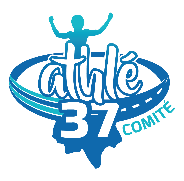 Comité Départemental d’Athlétisme d’Indre et Loire                   Les Catégories d'âge 2024 et distances maximales 
                                                 (du 1/09/2023 au 31/08/2024)Catégories officiellesCATEGORIECODEANNEE DE NAISSANCEDistances MaximalesMastersMA1989 et avantillimitéSeniorsSE1990 à 2001illimitéEspoirsES2002 à 2004illimitéJuniors (U20)JU2005 et 200625 kmCadets (U18)CA2007 et 200815 kmMinimes (U16)MI2009 et 20104,5 kmBenjamins (U14)BE2011 et 20123 kmPoussins (U12)PO2013 et 20141,5 kmÉcole d'AthlétismeEA2015 à 20170,700 kmBaby AthléBB2018 et aprèsNon autorisé35 ans et +MasterNés 35 à 39M 01985 à 198940 à 44M 11980 à 198445 à 49M 21975 à 197950 à 54M 31970 à 197455 à 59M 41969 à 196560 à 64M 51964 à 196065 à 69M 61959 à 195570 à 74M 71954 à 195075 à 79M 81949 à 194580 à 84M 91944 à 194085 à 89M 101939 et avant